1- PLAN DE PREVENCIÓN DEL ABSENTISMO.1.1 Justificación de la necesidad	El derecho a la educación y a una escolarización normalizada de todos los niños, niñas y jóvenes, es un factor esencial de progreso y desarrollo de la ciudadanía y sociedad en general, la formación y el aprendizaje son elementos básicos de la superación de la exclusión social, por ello, la erradicación del absentismo y el abandono prematuro del sistema educativo son uno de los retos fundamentales de nuestro sistema educativo si se pretende avanzar hacia una educación inclusiva que mantenga la cohesión social.1.2 Identificación de los destinatariosEl Plan va dirigido a todos los alumnos en edad de escolaridad obligatoria (menores de 16 años) matriculados en el IES.Dentro de ellos se pueden establecer diferentes tipos de absentismo escolar:Retraso: Alumno que crónicamente llega 10 o más minutos tarde a clase.Intermitente: Alumno que falta uno o dos días dos o tres veces al trimestre.Selectivo: alumno que falta a todas o casi todas las sesiones de asignaturas concretas a lo largo del trimestre.Puntual: alumno que falta consecutivamente tres o cuatro días una sola vez.Regular: alumno que falta tres o cuatro días dos o tres veces al trimestre.Crónico: alumno que falta con frecuencia mayor a la definida como absentismo regular.Desescolarizado: Situación del alumno que, estando en edad de escolarización obligatoria, no están escolarizados (matriculados).1.3 ObjetivosGENERAL 	Prevenir, detectar y controlar el absentismo escolar de nuestro alumnado, ejecutando medidas preventivas, informativas y compensatorias que favorezcan la incorporación y continuación escolar de los alumnos menores de 16 años escolarizados en la etapa de la Educación Secundaria Obligatoria. ESPECÍFICOS 1.- Sensibilizar a los alumnos de la ESO  y a sus familias de la importancia y obligatoriedad del ejercicio del derecho a la educación.2.- La asistencia regular al Centro de todo el alumnado menor de 16 años.3.- Facilitar el contacto con las familias y examinar las diferentes circunstancias socio- familiares  que estén afectando al alumno en su abandono escolar.4.- Definir funciones, responsabilidades y competencias de los agentes implicados en la prevención y control del absentismo. 5.-Establecer cauces de coordinación interinstitucional para unificar actuaciones (servicios sociales, Salud  y mesa local de absentismo.).1.4 Descripción de las actividades en coherencia con los objetivos propuestosPara el cumplimiento de los objetivos establecidos en este plan se llevarán a cabo las siguientes actuaciones o medidas. Serán de tres tipos:         	1.- Medidas preventivas         	2.- Medidas de detección y control         	3.- Medidas de intervención. 1.- Medidas Preventivas 2.- Medidas de detección y control 3.- Medidas de intervención 	Estas medidas sólo se llevarán a cabo en los casos de alumnado absentista selectivo, regular y principalmente crónico.Con el alumnado crónico se aplicará el protocolo de absentismo con apertura de expediente siguiendo los pasos que se indican en el siguiente cuadro.  1.5. Responsables del proyecto.Durante este curso los responsables del proyecto serán las orientadoras: Mª Auxiliadora Flecha Muñoz y Noemi Antón Gallego en coordinación con Jefatura de Estudios.2- PLAN DE FOMENTO DE LA LECTURA2.1. Justificación de la necesidad        	La comprensión lectora y la expresión escrita son dos aspectos fundamentales en la formación del alumnado de secundaria y constituyen dos herramientas imprescindibles para acabar con éxito esta etapa educativa.        	La lectura es la principal vía de acceso a todas las áreas, por lo que el contacto con una pluralidad de textos resulta clave. Si bien la lengua castellana es la base y el centro de nuestras comunicaciones, es necesario tener en cuenta las características de nuestro centro al ser bilingüe en inglés, contar con una sección de francés y una rama de humanidades con latín y griego. Todo esto hace que el fomento de la lectura y escritura sea, no solo en castellano, sino en todas las lenguas estudiadas en nuestro centro.        	Por las razones mencionadas anteriormente, la implicación del resto de los departamentos del centro se hace completamente necesaria. Por ello, este curso buscaremos la colaboración e integración de todos ellos en este plan de fomento.        	No debemos olvidar que este Plan lleva como apellido “y de la escritura”. Nos planteamos como reto fomentar diferentes actividades para la creación de textos y, además, la difusión de ellos dentro y fuera del centro.        	Así pues, nuestro Plan de Fomento de la Lectura y Escritura se asienta en las siguientes bases:1ª) La coordinación e implicación de todos los departamentos en las actividades, concursos, etc y en la inclusión en las programaciones de un libro de lectura.2ª) El fomento de la lectura en varios idiomas. Al ser un instituto bilingüe en inglés y francés tendremos como objetivo prioritario que, además de la lengua castellana, se fomente la lectura en esos idiomas.3ª) La atención a la práctica de la escritura y la difusión de las obras escritas.4ª) La dinamización de la biblioteca escolar, cuando sea posible realizar préstamos con normalidad en ella, así como el empleo de plataformas digitales como Weeblebooks.        	2.2. Objetivos        	Nuestros principales objetivos son desarrollar los hábitos lectores de los alumnos e impulsar la escritura creativa. Como objetivos específicos nos proponemos:        	- Entender la lectura como una experiencia vital.        	- Relacionar lo leído con el entorno cercano y las inquietudes personales.        	- Valorar la literatura como medio de expresión de sentimientos.        	- Estimular las creaciones literarias propias.        	- Disfrutar autónomamente de la lectura y escritura.        	- Desarrollar una conciencia crítica y selectiva en relación con las lecturas.        	- Reflexionar sobre los valores y actitudes que encierran los libros.        	- Adquirir sensibilidad estética.        	- Descubrir el valor lúdico y emotivo de las palabras.        	- Comprender mejor textos orales y escritos.         	 - Mejorar la capacidad de expresión oral y escrita.        	- Aumentar el vocabulario.         	- Mejorar la ortografía.        	- Escribir con corrección textos complejos variados.        	- Ofrecer la biblioteca como un espacio de relación y una alternativa para el ocio.        	- Coordinar esfuerzos con todos los agentes implicados en la formación lectora de los jóvenes.-Involucrar a todos los departamentos del centro en el fomento de la lectura y escritura.  2.3. Descripción de las actividades en coherencia con los objetivos propuestos        	A continuación se ofrecen algunas ideas de lo que pretendemos abordar. Se mantienen algunas actividades desarrolladas en años anteriores, pero también se incluyen otras nuevas. Un año más, nuestro proyecto está abierto a las  iniciativas o aportaciones de cualquier miembro de la comunidad educativa. La propia marcha del curso irá modelando el Plan inicial.        	Las actividades previstas se articulan en torno a los siguientes ejes de actuación: 2.3. 1. ACTIVIDADES DE DIFUSIÓN DEL PLAN:Utilización de la cuenta de Instagram @leerloranca y TikTok @leeryescribirloranca.Comunicación de las actividades del centro al resto de departamentos a través de un Classroom para el profesorado y el AMPA. Creación de un Classroom para la Comisión de Lectura. Decoración de los pasillos del centro.2. 3. 2. ACTIVIDADES DE AULA: Lectura en clase de libros y textos cada trimestre, en diferentes asignaturas. Con ello pretendemos mejorar la capacidad lectora y desarrollamos actividades de comprensión y expresión a partir de un texto conocido por todos.Lecturas dialógicas y tertulias literarias a partir de libros leídos por todo el grupo, donde los alumnos trabajan la argumentación…Lectura expresiva de poemas, relatos y piezas dramáticas.Uso de redes sociales para la difusión de lecturas.Se trabajará de manera interdisciplinar el tema de la cámara y el cine. Además, se relacionarán libros, películas, series… con los Objetivos de Desarrollo Sostenible.Exposiciones.Talleres de escritura.Ilustración de poemas y relatos.Creación de cómics.Utilización de las nuevas tecnologías exponiendo los trabajos de las lecturas realizadas: booktráilers, booktubers... 2. 3. 3. CERTÁMENES Y CONMEMORACIONES:Convocatoria interna de un Concurso de Lectura Expresiva como fase previa (selección de participantes) y de la octava edición del Concurso de Lectura en Público. Además de la lectura en castellano, este curso se hará también un concurso en inglés y otro en francés. En ellos, los alumnos de Humanidades harán lectura fuera de concurso de textos en latín y/o griego.Convocatoria de la XX edición del Certamen literario (en las modalidades de poesía, relato, microrrelato y tebeo), con colaboración del AMPA en las correcciones y los premios.IV Concurso de Bookstagrammers y II Concurso de Tiktokers.Efemérides de autores y obras durante el presente curso.2. 3. 4. COMISIÓN DE LECTURAOrganización de una comisión constituida por alumnos voluntarios que ayudarán en los eventos llevados a cabo a lo largo del curso: exposiciones, fechas señaladas, organización de concursos…Los/as delegados/as lectores/as y todos los miembros de la Comisión de Lectura se reunirán periódicamente en los recreos.Colaboración con la asociación Carpe Diem, el AMPA, el comité medioambiental...2.3.5. OTROS EVENTOSEncuentros literarios con escritores/as e ilustradores/as.Día de la Biblioteca.Día del TebeoSemana del Libro 2.4. Responsables del proyecto        	Los coordinadores del proyecto en el presente curso serán Elena Félix y Silvia López, del departamento de Lengua castellana y Literatura.3- PROYECTO DEPORTIVO DE CENTRO4.1. Justificación de la necesidadEl Proyecto Deportivo de Centro, “PDC”, deberá ser un instrumento dinámico y con proyección de futuro que garantice que todas las actividades físicas que se realicen en las instalaciones del centro y fuera del horario escolar tengan un carácter eminentemente educativo, acorde con los valores fundamentales y del tipo de persona que se quiere formar en el centro. El Proyecto deportivo escolar es la carta de presentación que cualquier entidad que quiera dedicarse a promover actividades deportivas en edad escolar debe desarrollar.El ámbito extraescolar es reconocido como uno de los entornos educativos que poseen mayores posibilidades de desarrollar una importante labor socioeducativa, principalmente en la juventud.La práctica deportiva ayuda a los jóvenes a desarrollar su personalidad, les enseña el valor del esfuerzo y la superación, ayuda a forjar su voluntad, fomenta en ellos el espíritu de equipo y les hace comprender la necesidad de la disciplina y del respeto a las reglas del juego.En sus años escolares el joven debe aprender a convivir y a relacionarse con los demás, a respetar la forma de ser y pensar del otro. El deporte favorece la integración de los alumnos en el centro en que cursan sus estudios, ayuda a los niños y adolescentes a conocerse mejor y a conocer mejor también a sus compañeros. Participar en una misma actividad deportiva, pertenecer a un mismo club, estrecha los lazos de amistad y permite a los escolares compartir ilusiones y apreciar el trabajo en equipo. El deporte es una magnífica escuela de civismo, de solidaridad y de generosidad.Los campeonatos, encuentros, torneos y competiciones entre centros escolares, no sólo acostumbran a los jóvenes a competir con limpieza y les enseñan a ganar y perder con deportividad, sino que, desarrollan en ellos un sentimiento de pertenencia al equipo de su instituto que favorecerá notablemente su integración en la vida escolar.Nadie duda de los valores saludables y educativos del deporte. Estos valores se hacen más necesarios durante los años de la adolescencia en los que el desarrollo físico condiciona de forma especial la futura personalidad del joven. La práctica deportiva no sólo previene contra el consumo de alcohol y de otras drogas, sino que contribuye a armonizar el desarrollo físico e intelectual. Una armonía necesaria para que el joven adquiera esa confianza en sí mismo que resulta imprescindible para su desarrollo como individuo.3.2. Identificación de los destinatariosTodos los alumnos del centro nacidos entre los años 2003 al 2011.3.3. ObjetivosCon este programa, en sus diferentes formatos de participación, se pretende convertir al centro en referencia deportiva que, partiendo de la implicación de la comunidad educativa, establezca medidas que faciliten la práctica de la actividad física de sus alumnos y la incorporación de estos al mundo del deporte.Con el Proyecto se intentan conseguir los siguientes objetivos:1. Desarrollar y adquirir habilidades y destrezas propias de las disciplinas deportivas que nuestro centro oferta.2. Ofrecer una alternativa de ocio a una parte importante de nuestros alumnos, y en especial a los jóvenes con riesgo de exclusión social para actuar desde el ámbito de la prevención.3. Integrar hábitos saludables relacionados con la práctica física y deportiva y se convierta en un hábito en la vida diaria.4. Adquirir valores y habilidades sociales para contribuir a una educación en valores, donde la responsabilidad, el respeto, la justicia, la dignidad, la solidaridad…tengan una destacada importancia.5. Incrementar la participación de alumnos y alumnas que participan en actividades físico deportivas ofertadas por el centro escolar durante el curso académico.6. Fomentar conductas responsables en el uso de la palabra para expresar emociones durante la práctica de la actividad física, ya sea durante la competición como en la práctica diaria.7. Evitar el abandono de la actividad física durante el periodo extraescolar.3.4.Descripción de las actividades en relación con los objetivos propuestos.El programa es voluntario y extraescolar.Los alumnos dispondrán al menos de tres horas de práctica deportiva, divididas en dos sesiones semanales. Para alcanzar los objetivos propuestos el trabajo se centrará en la evaluación de los siguientes logros-Mantener la participación de los alumnos en los niveles del año anterior.-Disminuir el abandono de los alumnos a lo largo del curso  con respecto al año anterior.3.5. Responsable del proyectoD. Bienvenido Hernández (Profesor del Departamento de Orientación).3.6. Situación durante el curso 2023-2024Las modalidades que se ofertan son: Fútbol Sala, Baloncesto, Voleibol, Bádminton, Patinaje y Ajedrez como formato de Escuelas Deportivas.La VIII edición del programa IPAFD presenta como novedad el potenciar el carácter formativo en las diferentes modalidades deportivas. Este programa se desarrollará únicamente a través de Escuelas deportivas. En esta nueva modalidad la competición será opcional y puede estar vinculada a las competiciones de Deporte Escolar Municipal.El horario de participación se establece entre 16:00 y 18:30 horas de lunes a jueves de cada semana. Este horario puede sufrir variación en función del número de alumnos inscritos y de la formación de equipos en cada modalidad ofertada.3.7. EVALUACIÓN DEL PROYECTO.                         Se considera necesaria una continua revisión y evaluación del Proyecto Deportivo de Centro. Este hecho, va a permitir verificar el cumplimiento de los objetivos y valorar si las actividades se han desarrollado de acuerdo a la orientación formativa que le ha sido otorgada al proyecto. La evaluación de algunos de los objetivos propuestos en el Proyecto de Deportivo de Centro se llevará a cabo mediante un Plan de Acción y seguimiento en el que se incluyen  indicadores de logro referidos a los objetivos, y unas actuaciones y tareas que permitan alcanzarlos.Se llevará a cabo un seguimiento de aspectos organizativos. En este aspecto se tendrá en cuenta:La idoneidad de los planes deportivos.Los horarios y calendarios establecidos.El agrupamiento de los grupos de trabajo, con respecto a los y las escolares y al personal técnico.El nivel de trabajo del personal técnico y las metodologías en el proceso de enseñanza aprendizaje.El uso de los materiales y espacios, tanto en cuanto al aprovechamiento temporal como en la calidad del mismo.El número y tipo de reuniones realizadas, así como el aprovechamiento de las mismas en cuanto a la asistencia, puntualidad y contenidos tratados.La fluidez de la información dentro de la organización: la dedicada a la captación, de funcionamiento diario, de evaluación interna, etc.Realización de encuestas a los alumnos y familias para conocer el grado de satisfacción sobre los técnicos, coordinación e Institución.4- PLAN REFUERZA 4.1. Justificación de la necesidad	        La participación de nuestro Centro en este programa se justifica porque un porcentaje de nuestro alumnado presenta dificultades académicas y falta de hábitos de estudio y trabajo adecuados: no tienen adquiridas las técnicas de estudio que le permiten enfrentarse a un estudio eficaz (elaborar resúmenes, esquemas, estructurar y organizar la información).Además, las circunstancias de la vida laboral, social y familiar, hacen que esta exigencia diaria sea difícilmente cumplida en bastantes casos. A esto se añade que, algunos alumn@s, carecen de recursos o de un lugar y/o ambiente adecuado para realizar las tareas escolares.Este Programa posibilita la incorporación en nuestro centro de una serie de actividades, en horario no lectivo, que refuerzan y completan la formación de nuestros alumn@s, adecuándola a sus capacidades e intereses.Su objetivo es, por tanto, mejorar las condiciones académicas de nuestro alumnado, ofreciéndole la oportunidad de superar sus dificultades, de incrementar/mejorar su nivel de competencia curricular y tratar de conseguir que un mayor número de alumn@s sea capaz de completar la E.S.O., reduciendo así el índice de fracaso y abandono escolar.Además, este Programa se justifica porque, aparte de lo expuesto, da cobertura a otras dos cuestiones importantes:- Cumple una función social en el barrio en el que está ubicado el Centro y entre las familias del mismo: proporciona la oportunidad de disponer de un lugar y un tiempo determinado para el desarrollo de actividades educativas y culturales guiadas y supervisadas, que contribuyen a la formación de sus hij@s.- Cumple una función de socialización del alumnado y de mejora de la convivencia escolar: los alumn@s que participan en actividades de este tipo aprenden a trabajar en grupo, se identifican con un proyecto de trabajo compartido y desarrollan un espíritu de pertenencia al Centro que repercute en la mejora de ese clima de convivencia escolar.Por tanto, el Programa Refuerza encuentra justificación en la medida en que trata de ayudar al alumno a superar sus dificultades de estudio, facilita la integración en el centro, mejora la autoestima del alumno y el clima de convivencia además de ayudar a la conciliación de la vida laboral y familiar.Este Programa se presenta como una oportunidad para nuestros alumn@s en su formación educativa.4.2. Identificación de los destinatariosEl Programa Refuerza está dirigido a los alumn@s de Educación Secundaria matriculados en el Centro, con algunas de las siguientes características: 		    ·  Desfase curricular, principalmente en las materias instrumentales·  Dificultades y problemas de aprendizaje·  Ausencia de hábitos de trabajo y estudio·  Bajas expectativas de éxito escolar·  Poca integración en el grupo y/o centro.Partiendo de estos requisitos los alumnos se seleccionan por:1.- Propuesta del Equipo docente y tut@r, (junto con Jefatura de Estudios y orientación en algunos casos) tras analizar la evolución académica y los resultados obtenidos por el alumn@ tanto en la evaluación cero como en la primera evaluación.2.- Solicitud de la familia.Además, se informará a las familias de la posibilidad de pérdida automática de plaza en el programa si se da alguna de las siguientes circunstancias:-   	Falta de rendimiento.-   	Problemas de disciplina.-   	Faltas de asistencia reiteradas.4.3. Objetivosa)       Propiciar el éxito escolar de todos los alumnos.b)      Mejorar los resultados académicos.c)       Alcanzar un buen clima de convivencia en el centro.d)      Fomentar el sentido de la responsabilidad, el trabajo en equipo y el afán de superación.e)       Facilitar la conciliación de la vida laboral y familiar.4.4. Descripción de actividades en coherencia con los objetivos propuestosContamos con nueve grupos:·                   	Tres grupos de 1º de ESO·                   	Tres grupos de 2º de ESO·                   	Dos grupos de 3º de ESO·                   	Un grupo de 4º de ESOLa actividad se lleva a cabo durante cuatro horas a la semana, repartidas en dos días durante dos horas, es decir, los lunes y miércoles de 16:30 a 18:30h.Para alcanzar los objetivos que nos proponemos el trabajo se centrará en:-   	El aprendizaje de contenidos básicos de las distintas materias, especialmente las instrumentales.-   	Trabajo de las actividades propuestas en clase.-   	Resolución de dudas-   	Adquisición de hábitos y técnicas de estudio adecuadas que haga más eficaz el estudio.-   	Recuperación de desfases respecto al grupo de referencia.Por ello, el trabajo se centrará, fundamentalmente, en las materias de Lengua y Matemáticas, aunque también se trabajan otras asignaturas como Historia, Física y química, Biología …, sirviéndonos de estas materias para trabajar, adquirir y consolidar las técnicas de estudio básicas y resolviendo dudas relacionadas con cualquier asignatura.Para conseguir los objetivos programados se trabaja siguiendo unas pautas mínimas con todos los grupos y todos los monitores:5 minutos de recibimiento y charla en lo que se sientan y preparan a la vez que cuentan sus “sucedidos” de la mañana. Revisión de las clases de Google Classroom. y agendas.  Ayudarles a organizarse y planificarse el trabajo, las tareas que tienen que realizar. Semanalmente ayudarles a trabajar, a través de las diferentes materias, técnicas de estudio básicas: subrayado, resumen, esquema,… Favorecer la relación entre iguales, el trabajo cooperativo y la convivencia. Recogida diaria de la asistencia de los alumn@s.Para el correcto desarrollo de la actividad existirá comunicación y coordinación permanente entre los monitores y la coordinadora del programa para valorar la evolución de la misma, dificultades encontradas, aspectos susceptibles de mejora, …Semanalmente se llamará a las familias de los alumnos que no han asistido para conocer el motivo de su ausencia.Al finalizar el curso se elaborará un boletín informativo para la familia sobre la evaluación de cada alumn@ en la actividad. Dicho informe/boletín también se les facilitará a los tutores.4.5. Coordinación-   	Existirá una comunicación entre los monitores y los profesores que dan clase a los alumnos a través, fundamentalmente, de la coordinadora del Programa.-   	Se informará de forma periódica a los tutores del desarrollo de la actividad.-   	Reuniones de la coordinadora con el Equipo Directivo para informar sobre el desarrollo de la actividad.-   	Se informará puntualmente al Claustro y al Consejo Escolar sobre el desarrollo del Programa.4.6. Evaluación del ProgramaAl finalizar el Programa se realizará una evaluación del mismo, de su desarrollo y cumplimiento de los objetivos. Dado que la participación en el programa va dirigida a mejorar los resultados académicos de los alumn@s, se atenderá a los siguientes indicadores en su evaluación:a. Porcentaje de alumn@s que mejoran sus resultados en la evaluación final del curso. Se evalúa, además, a través de un plan de acción que se elabora para este programa.b. Resultados en las asignaturas de Lengua y matemáticas. Se evalúa a través de un Plan de acciónc. Tasas de abandono escolar en la etapa.d. Satisfacción de profesores, alumnos y familias.e. Grado de implicación de las familias.f.- Nivel de asistencia al Programa. Esto se evalúa a través de un Plan de acción que se elabora para este programa.4.7. Responsables del ProyectoMª Auxiliadora Flecha Muñoz será la coordinadora del Programa durante este curso.5- PROYECTO ECOESCUELA ok 22_235.1. Justificación de la necesidad	La finalidad del Proyecto Ecoescuelas es la de promover acciones y campañas de sensibilización en ámbitos diversos (residuos, energía, biodiversidad, ODS), consolidando buenas prácticas ambientales que disminuyan la huella ambiental del centro escolar, pero que también contribuyan a formar ciudadanos comprometidos con el cuidado del medio ambiente (“Piensa global, actúa local”).	El Proyecto cuenta con el apoyo del ayuntamiento de Fuenlabrada y el asesoramiento de ADEAC, asociación vinculada a la red de Ecoescuelas quien nos guía y evalúa durante todo el proceso.  	A  lo largo de estos cursos se han trabajado las siguientes temáticas: energía, residuos, agua, biodiversidad y los Objetivos de Desarrollo Sostenible (ODS), habiéndose impulsado múltiples acciones que han contribuido a conseguir un centro más sostenible. Por el conjunto global de estas acciones, ADEAC nos otorgó la Bandera Verde el curso 2016/2017, que fue renovada el curso 2019/2020 tras otros tres cursos más de evaluación positiva. Este curso 2023/2024 volveremos a ser evaluados externamente para renovar por tercera vez la Bandera Verde.	En la línea de trabajo desarrollado hasta ahora, este curso escolar continuaremos trabajando los Objetivos del Desarrollo Sostenible, profundizando en aquellos ODS ya abordados en cursos anteriores (residuos, agua, energía, biodiversidad, consumo responsable) y explorando nuevos temas relacionados con el desarrollo sostenible, siempre intentando planificar acciones conjuntas con otros proyectos desarrollados en el centro, como Fomento a la lectura, Banco de tiempo, Teatro y El grito de Loranca5.2. Identificación de los destinatariosEl proyecto convierte en destinatarios y sujetos activos a toda la comunidad escolar: profesores, alumnos, padres, administración, impactando también en el barrio y en la ciudad de Fuenlabrada. 5.3. Objetivos	Entre los objetivos propuestos podemos enumerar: Continuar en la red de Ecoescuelas cumpliendo con todos los requisitos y pasos que hay que realizar para conseguir una evaluación positiva y mantener la bandera verde otorgada.Continuar con actividades que promuevan las 3R (reducir, reutilizar y reciclar) y el consumo responsable para disminuir la huella ambiental.Comprometernos con el Código ambiental del centro y fomentar unas buenas prácticas ambientales en el centro educativo y en el barrio.Continuar aplicando medidas de ahorro en relación al consumo de energía y agua en el centro escolar y con proyección local.Potenciar la participación de toda la comunidad educativa adoptando un papel participativo en el centro escolar y en el medio ambiente local, con la realización de las medidas y actividades relacionadas con la temática de este año, la biodiversidad. Realizar campañas de divulgación y sensibilización para la difusión de los valores, actitudes y comportamientos sostenibles y en el que los alumnos propongan y animen a reducir el impacto ambiental del centro escolar. Promover una nueva forma de aprendizaje por proyectos y colaborativo que permita incluir la Educación ambiental como tema transversal en el currículo académico, en las distintas materias y desde diferentes perspectivas.Participar en programas internacionales, como Erasmus +, y establecer cauces de colaboración e intercambio de experiencias a través de plataformas como e-twinning. 5.4. Descripción de actividades en coherencia con los objetivos propuestosEste proyecto debe seguir una serie de fases obligatorias que se exponen a continuación:Constitución de un Comité Ambiental elegido de forma autónoma y democrática, con representación de alumnos, profesores, padres, personal directivo, administrativo, mantenimiento, pudiendo contar con representación de responsables municipales o de alguna asociación legal que el propio Comité considere conveniente.Realización de una Auditoría Ambiental. El objetivo es detectar las necesidades y prioridades ambientales del centro (gestión de residuos, consumo agua y energía, transformación de patios, etc.) para luego elaborar un plan de acción adaptado.Plan de Acción.  Tras la evaluación de los resultados de la auditoría ambiental, el Comité Ambiental elaborará un Plan de Acción de medidas conducentes a propiciar buenas prácticas ambientales, reducción del consumo, etc. Se establecen los objetivos, metas y fechas para la puesta en práctica de las acciones e iniciativas que supongan una mejora del centro escolar y del entorno social y ambiental del centro. Código de Conducta:   Aprobado el primer año y complementado los años sucesivos, durante el presente se promoverán las buenas prácticas ambientales en el centro y en casa, con actividades de divulgación y de concienciación.  Control y Evaluación: Paralelamente al desarrollo del Plan de Acción, los alumnos participan en la verificación de su grado de cumplimiento. Una vez que los centros escolares han desarrollado su Plan de Acción anual son evaluados por un Jurado, convocado por ADEAC, integrado por miembros de ADEAC, con la colaboración de expertos y de personal técnico de las Administraciones Autonómicas y Locales, competente en Educación Ambiental y participantes en la Campaña. El objetivo es mantener la bandera verde otorgada el curso anterior.Información y comunicación. La difusión de todos los trabajos y resultados obtenidos han de ser conocidos por la Comunidad Escolar y por otros centros de la Red de Ecoescuelas. Evaluación externa. A final del curso escolar se presentará una memoria donde deben estar recogidas todas las actuaciones realizadas. Periódicamente se realiza una evaluación del centro, mediante el análisis de los informes presentados por los centros y/o visitas de asesoramiento.En consonancia con lo anterior, este curso impulsaremos acciones en torno a la temática ENERGÍA, sin desdeñar otras acciones que llevan realizándose varios años: Aulas +Sostenibles, gestión de residuos, celebración de efemérides, transformación de patios, huella de carbono, etc. Concretamente, trabajaremos de manera interdisciplinar y anual, la problemática de la CONTAMINACIÓN ACÚSTICA, con la intencionalidad de mejorar el clima de convivencia del centro y la salud auditiva y mental del alumnado.	Por otro lado, y como otros años, participaremos en las actividades propuestas desde la Concejalía de medioambiente y de sostenibilidad del Ayuntamiento de Fuenlabrada: Parking Day, plantaciones, etc. y promoveremos el intercambio de experiencias con otros centros educativos integrados dentro del Programa Ecoescuelas (CEIP Dulce Chacón y CEIP Carlos Cano), además de integrar en nuestras acciones la participación del AMPA y de asociaciones locales.5.5. Responsables del Proyecto	Las responsables del proyecto son Lucía Martínez Tomás (Departamento de Biología) y Laura Barragán (Departamento de Física y Química), en colaboración con el Comité Ambiental, integrado por miembros de la comunidad educativa.6- HERMANO MAYOR6.1. JustificaciónEl programa "Herman@ Mayor" se concibe en nuestro centro como  un programa de ayuda entre el alumnado para la mejora de la convivencia escolar, de manera que, los alumnos más mayores escolarizados en 4ºESO, 1º y 2º de Bachillerato, tutorizan, ayudan y acompañan a alumnos de 1º y 2º de ESO propuestos por los equipos docentes y que, voluntariamente, aceptan esta ayuda, todo ello con la supervisión del profesorado responsable que participa en el programa y que realizará el seguimiento.La ayuda se plantea en dos vertientes: una social y otra académica; y basa su desarrollo e implementación en valores como el respeto, la responsabilidad, la solidaridad, la cooperación, la voluntariedad y el compromiso.6.2. Objetivos2.1. Objetivos generales-Mejora de la convivencia escolar en el centro.-Favorecer una transición positiva de Educación Primaria a Educación Secundaria.2.2. Objetivos específicos-Ofrecer al alumnado de 1º y 2º de ESO un modelo de alumnado referente positivo en relación al estudio y a la convivencia en el centro.-Desarrollar autonomía en el alumnado en la adquisición de habilidades sociales para la resolución de conflictos.-Fomentar el desarrollo de estrategias y competencias en el alumnado para el aprendizaje autónomo y el desarrollo de un método de estudio eficaz basado en una buena organización y planificación.6.3. Actividades, temporalización y responsables3.1. Profesorado: Elena Rodríguez (LC), Diana Fernández (LC) y Natàlia González (IN) y Departamento de Orientación.3.1.1. Selección de alumnado de cursos mayores, atendiendo a los principios de responsabilidad y voluntariedad, conforme a sus competencias, capacidades y aptitudes positivas para el desempeño de un modelo de aprendizaje positivo  (madurez, habilidades sociales, empatía, asertividad, liderazgo, capacidad de ayuda, confidencialidad, cooperación, honestidad...).  Octubre. Tutores, Profesores del Dpto. de Actividades Extraescolares y del Dpto. de Orientación.3.1.2. Formación al alumnado ayudante, en torno a las siguientes cuestiones: autoestima-autoconcepto; habilidades sociales, asertividad, empatía, estilos comunicativos, escucha activa, resolución pacífica de conflictos interpersonales, métodos de estudio... Dos sesiones en octubre. Profesores del Dpto. De Orientación y Equipo Hermano Mayor.  3.1.3. Propuesta de alumnado que recibe la ayuda (hermanos menores). En cada evaluación, en especial en la evaluación cero, se tratarán los casos de alumnos susceptibles de beneficiarse de la ayuda. Equipos Docentes 1º y 2º ESO.3.1.4. Información del programa, a los alumnos propuestos, a los alumnos ayudantes ("Hermanos Mayores") y a sus padres/tutores legales, y recogida de la autorización de participación en programa. En noviembre fundamentalmente y a lo largo del curso. Responsables: Dpto. de Orientación y Equipo Hermano Mayor.3.1.5. Formación de parejas de alumnos en función de las necesidades planteadas. Principios de noviembre. A lo largo del curso. Dpto. de Orientación y Equipo Hermano Mayor.3.1.6. Seguimiento quincenal/mensual con el alumnado participante. Todo el curso escolar. Profesores participantes del Dpto. de Orientación y Equipo Hermano Mayor.3.2. Alumnado:3.2.1. Alumnado ayudante, "Hermanos Mayores":-Acoger al alumnado de nuevo ingreso que acepta la ayuda.-Mostrar información del IES, de las distintas actividades que se desarrollan, de las distintas dependencias, presentar a todo el personal del centro (docente y no docente).-Reunirse de manera presencial, preferentemente en los recreos de viernes, de forma periódica y sistemática (una vez por semana o de forma quincenal) para tratar asuntos relacionados con la dinámica del centro o los estudios. 3.2.2. “Hermanos Mayores” de Grupo:-Reunirse de manera semanal a la hora del primer patio con el grupo completo de nivel básico para tratar asuntos relacionados con la dinámica del centro o los estudios. Recibir esta ayuda es voluntaria, los Hermano Mayores de grupo acompañan a la hora del recreo a los Hermanos Menores dando un paseo por el patio.En definitiva:-En lo social:-Realizar un seguimiento y un acompañamiento personalizado del "hermano menor" (escucharle, apoyarle y aconsejarle).-Prestarle apoyo y consejo en determinadas ocasiones.-Escuchar activamente mostrando interés por sus preocupaciones.-Orientar en la resolución de conflictos delegando en la persona correspondiente.-Servir de referente próximo, aportándole seguridad.-Detectar y derivar situaciones.-En lo académico:-Resolver dudas y apoyar en el estudio.-Supervisar superficialmente el rendimiento académico.-Fomentar el uso de un método de estudio eficaz y una buena organización y planificación.  3.2.2. Alumnado que recibe la ayuda, "hermanos menores":-Aceptar y valorar la ayuda bajo los principios de respeto, compromiso y responsabilidad.-Mantener una comunicación fluida con el alumnado Mayor y con el profesorado.6.4. Evaluación del programaLa evaluación del programa será continua y global, realizándose de forma sistemática y periódica valoraciones de su funcionamiento, tanto de los casos individuales como del programa en su totalidad. Se realizarán tres evaluaciones generales del programa coincidentes con las evaluaciones del curso escolar, que permitirán reajustar, adaptar e introducir todos aquellos aspectos que mejoren y fomenten los objetivos del programa.La evaluación final será realizada por todos los agentes de la comunidad educativa participante: profesorado, alumnado y padres/tutores legales, conforme a los siguientes indicadores:-Grado de satisfacción general de los participantes en el programa: profesorado, alumnado y familias.-Número de reuniones establecidas entre los alumnos.-Valoración de la ayuda recibida.-Mejora en la adquisición de competencias relacionadas con la autonomía, las habilidades sociales y el estudio.Al final del curso se realizará una evaluación general del programa que se recogerá en la memoria final.7 - TEATRO EXTRAESCOLAR7.1. Justificación de la necesidad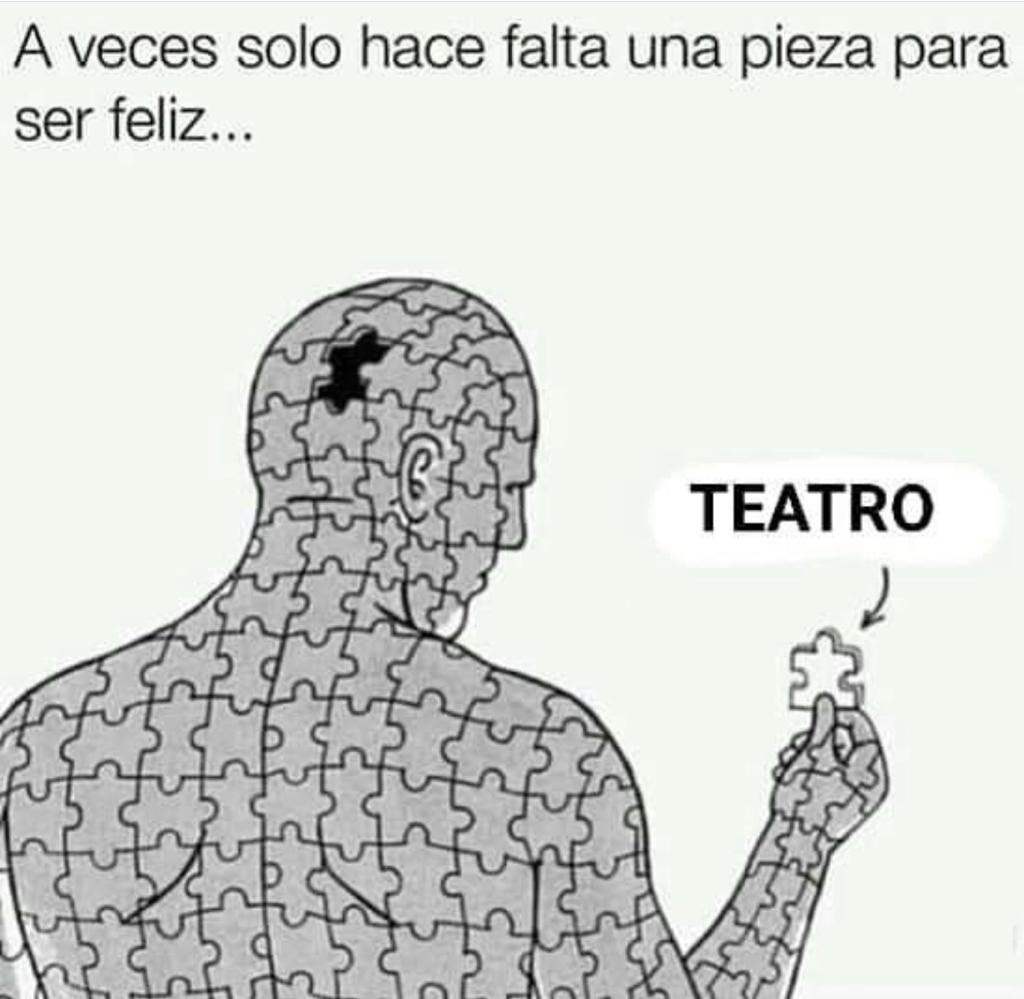     Este proyecto surge como la necesidad educativa de crear un grupo de teatro en nuestro instituto, como modo de expresión y formación integral del adolescente, estableciendo conexión con la comunidad educativa, y favoreciendo así la convivencia del centro y el desarrollo de las competencias básicas en el alumnado. Y utilizando el teatro como una metodología en sí (metodología MUS-E) para tratar la transversalidad y las inteligencias múltiples. Y este año debe continuar.     La actividad dramática es un proceso artístico que proporciona al alumnado la posibilidad de analizar, comprender, comunicar y experimentar ideas y sentimientos, haciendo uso de todas sus herramientas expresivas. Es un instrumento que acerca los textos literarios al alumnado y le ayuda a hacerlos y sentirlos vivos; desarrolla la ortología y la dicción; enseña a trabajar en equipo. Además favorece la integración de alumnos/as con necesidades educativas especiales.     En definitiva, nos parece muy conveniente puesto que se trata de un proyecto innovador, ya que favorece la difusión de un trabajo creativo, multidisciplinar que aborda la representación teatral, desde un enfoque actual, y adaptado a los nuevos montajes dramáticos que se representan de forma profesional cada día en nuestros teatros. Dejando ver, que es posible la creación en el ámbito escolar y la participación de varios agentes educativos. Este año contamos con dos grupos de teatro extraescolar:Grupo de participación ciudadana. Profesora responsable Diana Fernández Fernández. Que consistirá en espectáculos de teatro, performances y audiovisuales… que enfaticen en los derechos humanos y la agenda 20/30. En colaboración con la Fundación Yehudi Menuhim España y el Ayuntamiento de Fuenlabrada (consejería de igualdad, casa de la mujer de Fuenlabrada, centro para la igualdad 8 de marzo… ). Grupo de competición. Profesora responsable: Verónica Palomares Maillo. Que consistirá en el montaje de una obra teatral y la presentación de la misma a diferentes certámenes de teatro. Certamen de teatro de la CAM, certamen de teatro joven de Fuenlabrada, premios Buero de teatro joven … 7.2. Identificación de los destinatarios Este año todo el alumnado del centro y de la localidad podrán participar en los proyectos, así como antiguos/as alumnos/as. Todos/as los/as alumnos/as del centro o profesores/as, que hayan estado en el grupo de teatro y nuevos participantes que quieran sacar lo mejor de sí mismos. Contando también con la colaboración de los miembros de la comunidad educativa y del AMPA.7.3. ObjetivosIntegrarse de forma activa y placentera en un grupo de trabajo superando las dificultades que supone la expresión espontánea de ideas y sentimientos de uno mismo y la aceptación de las manifestaciones de los demás.Analizar conceptos, temas o sucesos del entorno personal, social o cultural y expresar la percepción de estos hechos a través de la proyección de la personalidad en roles y personajes, dentro de una estructura simbólica real o ficticia partiendo de un esquema de improvisación dramática.Interpretar, conocer y practicar de forma sistemática, técnicas de representación que suponen, fundamentalmente, el control del gesto y de la voz, la relación dramática con el objeto y el estudio del uso del espacio.Integrar conocimientos e intereses de diferentes disciplinas artísticas y de diferentes grupos de trabajo, que integren a diferentes edades con una meta común.Generar, desarrollar y estructurar ideas de forma coherente con respecto a un conflicto entre personajes en un lugar y tiempo determinados, procurando que éstas sean comprendidas por los demás al presentarlas.Conocer y utilizar textos de la literatura para analizar y comprender su estructura formal, sus contenidos temáticos y sus valores estéticos en relación a la tensión dramática, posibilitando su lectura dramatizada o posterior puesta en escena.Emplear la lengua inglesa como medio de comunicación expresivo. Integrar de forma armónica otros lenguajes artísticos asociados al teatro, en especial los medios de expresión visuales, plásticos, acústicos y musicales.Informar e integrar en el claustro la importancia del teatro como recurso didáctico dentro del aula.Valorar la importancia del trabajo colectivo en producciones de animación o montaje de un espectáculo donde la perseverancia en el trabajo a largo plazo tiene como resultado el éxito de todo el grupo.Participar en los espectáculos teatrales disfrutando y valorando los diversos elementos que constituyen la representación, siendo capaces de manifestar un juicio razonado sobre ellos y relacionándolos con otras manifestaciones artísticas.7.4. Descripción de actividades en coherencia con los objetivos propuestosEnsayos durante recreos y la séptima horas,  para preparar los proyectos en los que se participa. Y algunas séptimas horas de la semana.: Séptimas horas grupo de teatro extraescolar alumnos /as del instituto.Tardes: grupo de teatro extraescolar de alumnos/as del instituto y de la comunidad educativa.Dado que los grupos de teatro del IES Barrio Loranca van orientados a la puesta en escena de obras dramáticas, priorizando su proceso, además del resultado final, y en colaboración con proyectos se propondrán las siguientes actividades:Talleres monotemáticos variados impartidos por los diferentes profesores responsables del proyecto (voz, cuerpo, interpretación, relajación…)Colaboración on line del Taller de teatro en colegios del barrio.Participación en los certámenes de teatro de la Comunidad de Madrid, en los Premios Buero Vallejo de teatro joven y en otros certámenes y concursos locales y nacionales.Difusión de nuestra labor extraescolar y la importancia del teatro en el aula a través de estos certámenes, de los que hemos sido galardonados con el segundo premio en el Teatro clásico del siglo de oro, tercer premio en el certamen de teatro de la Comunidad de Madrid y primer premio (por segundo año consecutivo) y tercer premio en el  certamen de teatro inclusivo. Inclusión del teatro dentro del aula, en las diferentes materias. con el monográfico la dramaturgia aplicada al aula, que pretende seguir la línea que se abrió hace unos años con el curso que vino a impartirnos la Sala cuarta pared. Colaboración con la asociación Yehudi Menuhin  para seguir trabajando los derechos humanos fundamentales. Del teatro al mundo audiovisual.7.5. Responsable del proyectoEste año seremos tres los responsables del proyecto: Verónica Palomares Maíllo y Diana Fernández Fernández. Profesoras de lengua castellana y literatura y teatro. 8. LA RADIO DEL BARRIO8.1. JustificaciónEste proyecto es una propuesta que viene del alumnado, y llevamos trabajando desde el curso 2019/2020, donde estuvimos trabajándolo incluso en plena pandemia. Hasta ahora estaba unido al proyecto de Actividades extraescolares, pero como creemos firmemente en su potencial educativo, especialmente en un instituto tan dinámico como el nuestro, lo vamos a convertir en proyecto de centro. También creemos que entre los docentes de muy diversas materias puede tener un interés pedagógico significativo, como Lengua castellana y Literatura (donde la parte oral cobra tanta importancia), Geografía e Historia, en la educación oral tanto del inglés como del francés (Habiendo hecho algunos programas en estos idiomas), etc. y es por eso que queremos instaurar la radio como un espacio común en el centro. 8.2. Objetivos2.1. Objetivos generales-Mejora de la convivencia escolar en el centro.-Favorecer la expresión oral y escrita en las diferentes lenguas de nuestro centro.- Fomentar el trabajo en equipo. - Dar una visibilidad al exterior del centro educativo.2.2. Objetivos específicos-Ofrecer al alumnado un modelo de situación comunicativa, donde la escucha cobra especial importancia.-Desarrollar autonomía en el alumnado en la adquisición de habilidades sociales a la hora de realizar una entrevista externa o la elaboración de un podcast.-Fomentar el desarrollo de estrategias y competencias en el alumnado para el aprendizaje autónomo y una buena relación para el trabajo en equipo.8.3. Actividades, temporalización y responsables3.1. Profesorado:3.1.1. Selección de alumnado para los diferentes podcasts, trabajando en las distintas secciones de la radio. Secciones de todo tipo: deportivas, ecológicas, tecnológicas, divertidas, psicológicas, entre otras.3.1.2. Formación al alumnado técnico de sonido y edición y publicación de los programas de radio. 3.1.3. Propuesta de alumnado y profesorado que trabajarán cada podcast. 3.1.4. Información del classroom para subir los audios trabajados en clase: vobrcpj.3.1.5. Atención especial a alumnado derivado del departamento de orientación y jefatura. 3.1.6. Entrevista quincenal con personas de nuestra propia comunidad educativa o relacionadas con la educación. Las entrevistas realizadas hasta ahora han sido muy interesantes para la comunidad educativa y para el barrio y el municipio de Loranca, centrándonos no solo en un público adolescente, y no solo en nuestro país. Desde políticos y asociaciones locales, Fuenlaentiende, el concejal de feminismo de Fuenlabrada, Antonio Maesttre, hasta el mundo de las redes, un youtuber de patinetes, un actor influencer;  pasando por el mundo de la sanidad, un pediatra de nuestro hospital, una doctora que colabora con enganCHADOS y aulas hospitalarias. Entrevistas en otros idiomas, francés e inglés de nuestros chicos y chicas del instituto, aprovechando su bi/trilingüismo.3.1.7. Colaboración con el teatro extraescolar en la lectura dramatizada (audio teatro), para presentamos a los premios Buero Vallejo de teatro.3.2. Alumnado:3.2.1. Alumnado encargado de grabación y edición:Continuar con la grabación y posterior edición del  programa-entrevista. Equipos de radio. Se ha comprado un equipo de radio que nos permite trabajar de un modo un poco más profesional en cuanto a lo que sonido se refiere. Se encuentra ubicado en la sala de visitas (primera planta). Además, el alumno editor dispone de un Ipad con el realiza esta labor. Por otro lado, contaremos con una sala de audiovisuales en el aula del futuro. Formar a otras personas que puedan desarrollar esta labor la grabación y edición. Mostrar información del IES, de las distintas actividades que se desarrollan, de las distintas dependencias, presentar a todo el personal del centro (docente y no docente)Reunirse de manera presencial, preferentemente en los recreos, de forma periódica y sistemática (una vez por semana o de forma quincenal) para tratar asuntos relacionados con las diferentes secciones.3.2.2. Alumnado encargado de secciones:-Reunirse de manera semanal a la hora del recreo de los viernes para tratar asuntos relacionados con la dinámica del centro o los estudios. 8.4. Evaluación del programaLa evaluación del programa será continua y global, realizándose de forma sistemática y periódica valoraciones de su funcionamiento, tanto de los casos individuales como del programa en su totalidad. Se realizarán tres evaluaciones generales del programa coincidentes con las evaluaciones del curso escolar, que permitirán reajustar, adaptar e introducir todos aquellos aspectos que mejoren y fomenten los objetivos del programa.La evaluación final será realizada por todos los agentes de la comunidad educativa participante: profesorado, alumnado y padres/tutores legales, conforme a los siguientes indicadores:-Grado de satisfacción general de los participantes en el programa: profesorado, alumnado y familias.-Número de reuniones establecidas entre los alumnos.-Valoración de la ayuda recibida.-Mejora en la adquisición de competencias relacionadas con la autonomía, las habilidades sociales y el estudio.9 - RECREO ACTIVO9.1. Justificación de la necesidadUna de las inquietudes que mostramos el profesorado de Educación Física, es ver cómo rentabilizar el tiempo en horario escolar. Las escasas dos horas lectivas a la semana junto con el sedentarismo reinante en la adolescencia, hacen difícil cualquier propuesta educativa eficaz. No olvidemos que el objetivo fundamental no es sólo ampliar el bagaje motriz, sino también incluir unos hábitos deportivos y saludables que perduren en el alumnado a lo largo de su vida. Además, dotarlos de unas actitudes que les hagan ser personas críticas hacia la actividad física.El tiempo destinado al recreo, en el cual se dan todo tipo de relaciones personales con alto valor educativo, nos brinda un complemento ideal hacia el aumento de la práctica deportiva, reglada, educativa y dirigida, base de nuestro proyecto educativo.9.2. Identificación de los destinatarios Todo el alumnado de 1º y 2º ESO que quiera participar en la competición de fútbol habrá una liga en el primer trimestre. Para el resto del alumnado se dejará material deportivo para que puedan realizar cualquier actividad que prefieran.Para el alumnado de 3º y 4º eso la liga de fútbol se realizará en el segundo trimestre, siempre y cuando respeten y sean educados como público durante el transcurso de la liga del primer ciclo.Se Realizarán otro tipo de competiciones y ligas a demanda de lo que quiera el alumnado.9.3. ObjetivosDinamizar el recreo para aumentar la práctica de actividad física deportiva.Potenciar el desarrollo de las relaciones interpersonales y la educación en valores por encima del resultado obtenido con especial incidencia en la Igualdad de oportunidades entre chicas y chicos.Crear en el recinto escolar un clima de convivencia, cordialidad, cooperación y respeto.Reducir la agresividad en el juego y en el recinto escolar durante los recreos, evitando las disputas y peleas.9.4. Descripción de actividades en coherencia con los objetivos propuestosEl programa es voluntario y se realizará durante el recreo de lunes a viernes, por tanto tendrá una duración las actividades propuestas de 20' aprox.Para alcanzar los objetivos propuestos el trabajo se centrará en:Ampliar la actividad física durante el horario escolar: utilizar los recreos debido a la poca actividad física que se realiza en los mismos y para aumentar el tiempo dedicado a nuestra área.Crear una liga deportiva para darle un carácter más competitivo y motivador.Trabajar en valores y atención a la diversidad: Queremos evitar los conflictos que se dan en la hora del recreo, gracias a una participación activa en el deporte, favoreciendo una actitud crítica y respetuosa hacia las normas y los compañeros/as. Además realizaremos un especial hincapié en fomentar la igualdad de oportunidades entre chicas y chicos.Memoria y reflexión grupal del proyecto (Mes de Junio)9.5. Responsables del proyectoLos responsables del proyecto serán el profesorado del Departamento de Educación física: Alvaro Zaragoza, Ignacio Bordons, Rubén Cordero y Laura Pérez.Las Actividades que se ofertan son:10 - PROYECTO XCELENCE10.1. Justificación	En el centro existe una preocupación por ofrecer una atención lo más personalizada posible a los alumnos, además de intervenir en el aula ofreciendo distintos recursos en los niveles en los que deben tomarse decisiones sobre trayectorias académicas. El equipo directivo siendo consciente de la importancia que tiene proporcionar a los alumnos una adecuada orientación, ha visto la oportunidad a través de este proyecto Xcelence de poder ampliar, mejorar y dinamizar la orientación académica y profesional ofrecida en el centro. 10.2. Identificación de los destinatariosEste proyecto está destinado a todos los alumnos de todos los niveles de la ESO y Bachillerato, haciendo mayor hincapié en los niveles de 3º de la ESO a 2º de Bachillerato, donde los alumnos tienen que tomar decisiones sobre su futuro académico y profesional.10.3. ObjetivosEl curso 2023-24 es el primer año de implantación real de este proyecto Xcelence en el centro, por este motivo el principal objetivo es concienciar a todo el equipo docente de la influencia que tenemos sobre los alumnos en su orientación académica-profesional y la importancia que tiene que desde las distintas materias se planifiquen acciones coordinadas que conecten sus materias con el mundo laboral. La implantación del proyecto Xcelence plantea mejoras de la orientación académica-profesional en distintos ámbitos:El Sistema de Orientación Académico-Profesional bajo un marco de calidad.Coordinación estratégica y operativa.Adaptación a las necesidades diversas del alumnado.Orientación personal.Las familias como agente activo.Vinculación de las asignaturas con ámbitos profesionalesEncuentros con antiguos alumnos/as y profesionales.Experiencias en contextos laborales.Utilización de la información del mercado laboral.Preparación para la transición hacia itinerarios educativos postobligatorios.10.4. Descripción de actividades	En este curso 2023-24, las principales actividades que se realizarán son:Consolidación del Comité Xcelence, con la celebración de reuniones trimestrales donde tomar decisiones sobre la estrategia y actuaciones de orientación académica-profesional.Inclusión en las Programaciones didácticas de una forma explícita de actividades de orientación académica-profesional por todos los Departamentos. Desde el proyecto Xcelence, el CEAP dará soporte para la identificación o preparación de actividades a los Departamentos que lo necesiten.Seguimiento de la ejecución de las actividades de orientación académica-profesional, asegurando con ello que se está consiguiendo mejorar los distintos ámbitos definidos dentro del proyecto Xcelence. Dicha mejora deberá ser evaluada al finalizar el curso académico.Preparación y celebración de las primeras jornadas de orientación académica-profesional en el centro, en la fecha a determinar por el equipo directivo.10.5. Responsables del proyecto	Durante el curso escolar 2023-24 el responsable del proyecto, que actuará como Coordinador de la Estrategia Académica-Profesional (CEAP), es Beatriz Viguera Bolumburu del Departamento de Matemáticas.10.6. Situación durante el curso 2022-23	Durante el curso 2022-23, dentro del proyecto Xcelence se creó figura del CEAP (coordinador del proyecto) que recibió formación para poder implantar el proyecto durante el curso 2023-24. Además, se creó un Comité Xcelence que tuvo la ocasión de reunirse en dos ocasiones en los meses de Marzo y Mayo para comenzar a definir las bases del proyecto Xcelence en el curso actual. Se realizó una evaluación inicial de la situación de las distintas claves Xcelence, cuyo resultado puede verse en el siguiente gráfico: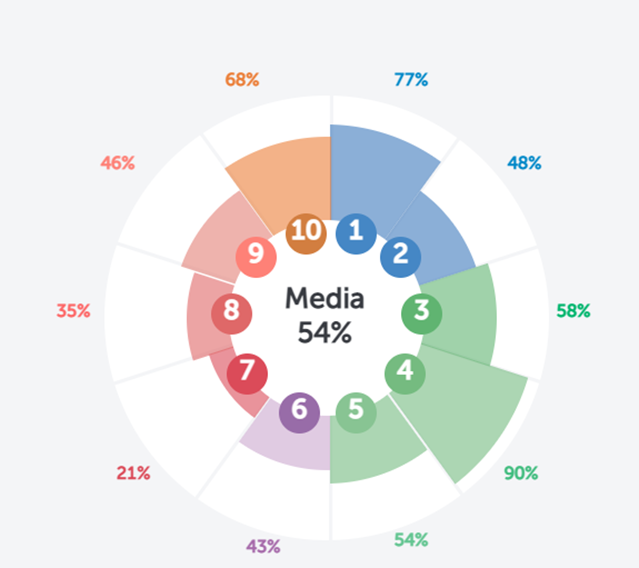 Como se observa las fortalezas en el IES Barrio Loranca se centran en:El Sistema de Orientación Académico-Profesional bajo un marco de calidad (clave 1)Orientación personal (clave 4)En cambio, los puntos más débiles y en los que se trabajará durante el curso 2023-24 se encuentran en:·         Encuentros con antiguos alumnos/as y profesionales (clave 7)·         Experiencias en contextos laborales (clave 8)11- PROYECTO MUSE.11.1 Justificación de la necesidadLa metodología MUS-E es una metodología de trabajo concreta con un objetivo educativo y social a través de la realización de actividades artísticas. Es un programa a través del arte multidimensional, que unifica distintas facetas y ámbitos de trabajo: artística, social, cultural y educativa. Esta original metodología pedagógica y artística se desarrolla a través de talleres artísticos: teatro, danza, música, yoga, artes plásticas y visuales, capoeira, artes marciales… que pretenden construir y fortalecer los vínculos sociales, ofrecer un lugar donde ser considerado y reconocido como persona creativa y mostrarse y aparecer en un proceso de crecimiento personal en el que tejer lazos y redes sociales con su entorno. Estos talleres trabajan y desarrollan contenidos y valores a favor de la participación social, la prevención de la violencia escolar, la tolerancia hacia la diversidad étnica y cultural, la igualdad efectiva entre mujeres y hombres, el intercambio cultural, la cooperación y la solidaridad. El trabajo se realiza a través de talleres impartidos por artistas en activo con una elevada formación artística y experiencia pedagógica. Se inicia en centros escolares de Primaria y Secundaria, a lo largo del curso escolar, dentro del horario lectivo y en presencia del profesor-tutor, y continúa en horarios extraescolares, realizándose un trabajo con las familias y el entorno de forma coordinada a partir de equipos interdisciplinares de trabajo, y la aprobación por los claustros e incorporación a la PGA. Además, cuenta con un programa de voluntariado que también participan en el desarrollo del programa generando un trabajo en red donde todos los agentes educativos comparten espacio, aprendizaje y arte. Plantea jornadas y encuentros formativos de Pedagogía Artística y técnicas de intervención social en el aula de forma que profesores, artistas, trabajadores sociales, mediadores y demás agentes sociales conozcan la Metodología MUS-E y las posibilidades y ventajas del Programa. Todo el trabajo se acompaña con una evaluación de inicio, proceso y final aplicándose el Modelo de evaluación MUS-E® en colaboración con el Ministerio de Educación, la Universidad Complutense de Madrid y ECOKIMIA S.L., que está a disposición en la página web de la FYME.El núcleo de trabajo de la FYME y, por tanto, del programa MUS-E se basa en tres pilares que son la cohesión social, el arte y los valores. 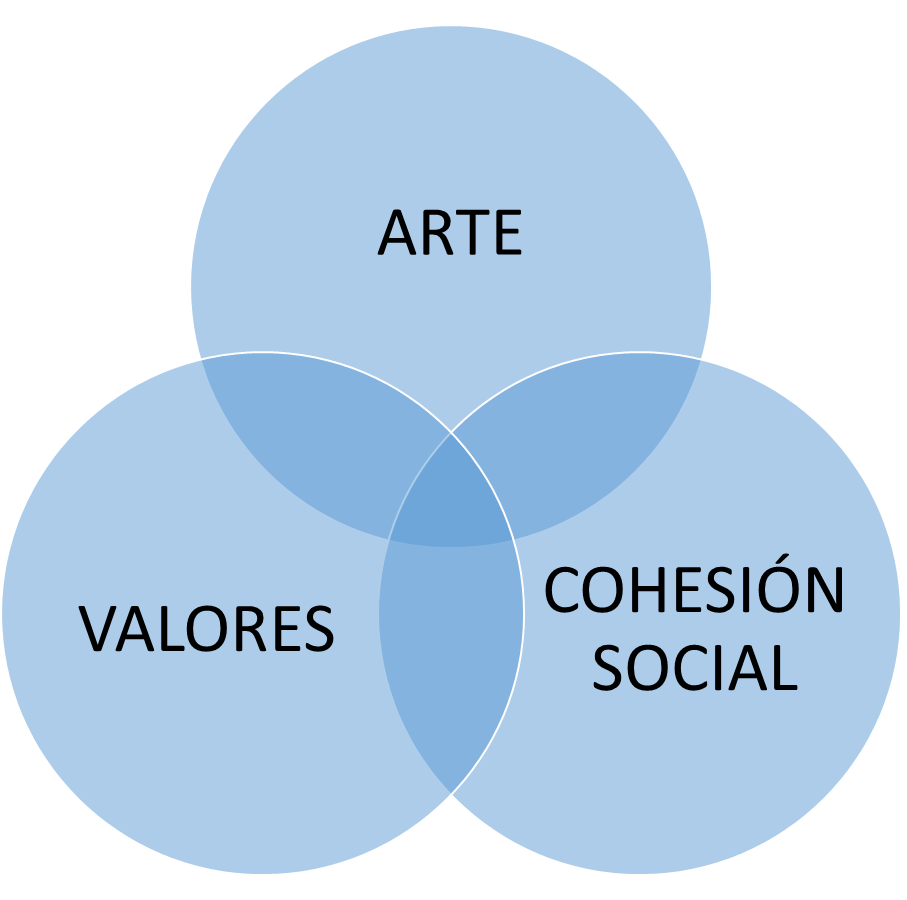 Este curso 2023-2024, contamos con la implementación de la LOMLOE como ley educativa en todo el territorio español. En este marco y acorde con líneas de trabajo a nivel europeo, la FYME continuará haciendo incidencia en lo referido al trabajo en Derechos de la Infancia, al enfoque integrado de igualdad de género o a la educación para el desarrollo sostenible, trabajo que la FYME viene realizando por la naturaleza de su programa desde hace años. Para lo cual al trabajar en horario lectivo, es necesaria la presencia del tutor, tutora u otro/a docente en el aula para potenciar el intercambio metodológico. 11.2 Identificación de los destinatariosEl Proyecto MUSE va dirigido a todo el alumnado del instituto, priorizando aquellos grupos derivados desde jefatura de estudios. Además se priorizarán los proyectos del profesorado que haya asistido a las formaciones MUSE de inicio de curso. 11.3 Objetivos11.4 Descripción de las actividades en coherencia con los objetivos propuestosPROYECTOS PRESENTADOS: Plan nacional intercentros CONVIVENCIARTE. Con Girona y Cádiz. Proyecto nacional de aprendizaje y servicio. “Compartimos nuestro ARTE”. Con todas las actuaciones de teatro de los dos último años. Proyecto internacional Media Identity of  European Youth. Con una app elaborada por los chicos y chicas de la CEMU de Leganés. 	De las subvenciones de los proyectos salen las sesiones MUSE de nuestro centro educativo. Por lo que es fundamental presentar proyectos externos para poder contar con estas horas impartidas por los diferentes artistas. SESIONES PLURALISMO Y CONVIVENCIA: Ponentes: Tenir, Encarna y Jesús. Grupos 3 y 4 ESO. 10 HORAS.SESIONES MUSE: Artistas: Jesús Lerín y Mario Marcol. 40 horas cada ponente. Las sesiones se darán principalmente en las sesiones de tutoría cada dos semanas en los grupos propuestos por jefatura de estudios. COLABORACIONES CON EL GRUPO DE PARTICIPACIÓN: Se cuenta con unas horas extras trabajadas en horario extraescolar para poder colaborar en actos políticos, sociales y culturales, representando a la FYME y a nuestro instituto. 11.5. Responsables del proyecto.Durante este curso la coordinadora MUSE del centro educativo es Diana Fernández Fernández, aunque diferentes agentes estén implicados en el proyecto:   12.4ºESO+EMPRESA12.1. Justificación de la necesidad4ºESO+Empresa es un programa educativo de la Comunidad de Madrid. Dada la diferencia existente entre el mundo laboral y el educativo se plantea como objetivo acercar a los jóvenes al mundo empresarial facilitando estancias educativas en ámbitos laborales. Este contacto de jóvenes con las empresas les va a posibilitar una elección de su futuro profesional más acorde con sus expectativas.La realización de estas estancias ofrece oportunidades tanto a alumnos como a empresas. Los estudiantes pueden mejorar sus conocimientos y comprender mejor el mundo laboral. Las empresas brindan la oportunidad de ayudar a los estudiantes a tener una mejor idea de las habilidades y actitudes requeridas para el desarrollo de una actividad empresarialEstas estancias están generalizadas en países de nuestro entorno como Gran Bretaña o Alemania, siendo la participación del alumnado casi completa.El programa se desarrolla con la colaboración de empresas y entidades de la región en las que los jóvenes realizan una Estancia Educativa en una Empresa durante 4 ó 5 días, con el fin de enriquecer su formación y aproximarles al mundo laboral del que ellos formarán parte en el futuro sin condicionar su futuro profesio 12.2. Identificación de los destinatarios	4º ESO+Empresa es un programa educativo organizado por la Comunidad de Madrid y destinado a alumnos que cursan 4º de Enseñanza Secundaria para que realicen estancias educativas voluntarias en empresas durante 4 ó 5 días con el fin de enriquecer sus curriculums y aproximarles al mundo laboral, del que ellos formarán parte en el futuro.12.3. Objetivos	Los objetivos del proyecto son los siguientes:Sensibilizar al alumno con el entorno tecnológico, económico y profesional.Brindar al alumno la posibilidad de una primera aproximación al mundo laboral.Poner en práctica conocimientos adquiridos en el aula.Descubrir qué es lo que le gustaría o no le gustaría hacer profesionalmente.Ganar experiencia práctica en el mundo laboral.Comprender la naturaleza y condiciones de un trabajo remunerado.Conocer los cambios que se producen en las empresas, como el impacto tecnológico, relaciones personales, derechos y responsabilidades.Desarrollar las actitudes y comportamientos necesarios para desempeñar un trabajo.Mejorar su capacidad de comunicación.Establecer contacto con futuros empleadores.12.4. Descripción de actividades en coherencia con los objetivos propuestosLos estudiantes viven una inmersión en un entorno de trabajo adulto siendo tratados como un empleado más, pero sin perder de vista, en ningún momento, el componente educativo de las mismas y el aprendizaje que sobre el mundo laboral pueden adquirir los alumnos.Más información en: https://www.educa2.madrid.org/web/4eso-empresaMEDIDA RESPONSABLETEMPORALIZACIÓN Informar sobre la obligatoriedad de la asistencia a clase como cumplimiento del derecho a la educación. Profesor y tutorA principio de cursoInformar a las familias de las normas establecidas en el RRI sobre la asistencia a clase y el absentismo. Tutor / Jefatura EstudiosA principio de curso.Familias: reuniones iniciales. Control diario de asistencia a clase Profesor Diariamente en cada sesión. Dar a conocer a toda la Comunidad Educativa el Plan de absentismo del centro y los componentes de la Comisión de Absentismo del centro.Equipo DirectivoA principio de curso.MEDIDA RESPONSABLETEMPORALIZACIÓN Especificar en el RRI el procedimiento y control de asistencia de los alumnos.Equipo DirectivoAl principio de curso Meter los datos de asistencia del alumnado en Raíces, al ser posible diariamente, para mantenerlos actualizados.ProfesorSemanal Requerir el justificante de faltas de asistencia y validar, si se estima oportuno, las mismas.Profesor Ante alumnado con faltas de asistencia injustificadas Realizar el seguimiento de la asistencia continuada de los alumnos de su tutoría. Examinar si hay alumnado con más de 24 faltas de asistencia no justificadas.TutorSemanal Jefatura de Estudios: saca extracto de faltas de alumnos.A través de la reunión de tutores: Valoración y análisis de las faltas de asistencia por grupo Tutor/ Jefatura de Estudios/ Dpto OrientaciónMensual Valora los casos concretos al final de cada evaluación/trimestre e informa a los tutores de las medidas adoptadas o a adoptar.Jefatura de Estudios y Dpto OrientaciónTrimestralmenteMEDIDA RESPONSABLETEMPORALIZACIÓN1.- Entrevista con el alumnado con esas horas injustificadas. Se incluirá registro de la entrevista en el expediente del alumno. Tutor Alumnado con más de 24 horas lectivas injustificadas2.-Cita a la familia para conocer el motivo de las faltas de asistencia. Si persisten las faltas o la familia no acude a la cita, el tutor cita a la familia por correo mediante carta certificada con acuse de recibo (Anexo I)Tutor Alumnado con más de 24 horas lectivas injustificadas 3.- Tutor/a cumplimenta la HOJA DE DERIVACIÓN al Departamento de Orientación.(Entregar en reunión de tutores). Tutor notifica a Jefatura de estudios y/o Dto de orientaciónSi no hay ningún tipo de respuesta y/o el absentismo persiste(más de 24 horas lectivas injustificadas). 4.-Jefe de Estudios, cita a los padres por correo, mediante carta certificada con acuse de recibo (anexo II). Jefatura de estudios Si no hay ningún tipo de respuesta y/o el absentismo persiste(más de 24 horas lectivas injustificadas). 5.-Orientadores: intentan ponerse en contacto con la familia y trata de conocer la situación socio-familiar.Consulta con otros servicios externos y municipales que trabajen con el alumno y/o su familia para analizar causas y establecer medidas de actuación conjuntas6.- También enviará carta certificada con acuse de recibo (anexo III) para citar a los padres si no logra contactar con ellos telefónicamente.  Dpto OrientaciónDespués de las actuaciones anteriores y si el absentismo persiste.7.-Se traslada el expediente del alumno a la comisión de absentismo del centro (que asumirá sus funciones la comisión de convivencia) quien realiza un análisis y evaluación de las actuaciones llevadas a cabo y propone nuevas actuaciones si se consideran necesarias.Comisión de absentismoA lo largo del curso, los casos que hayan llegado al último paso (envío del anexo III)8.-Envío de anexo IV comunicando a la familia el Traslado del expediente del alumno a la Mesa Local de Absentismo.DirectorSi la situación persiste y se han agotado los recursos del centro educativoSeguimiento de casos abiertos en mesa local de absentismoOrientadoras y J. EstudiosTrimestralmente1º trimestre2º trimestre3º trimestreLIGA DE FÚTBOL1º Y 2º ESOENTREGA DE MATERIALLIGA DE FÚTBOL 3º Y 4º ESOENTREGA MATERIALLIGA DE VOLEIBOLLIGA BALONCESTOBADMINTONCOREOGRAFÍASCOREOGRAFÍASFUNDAMENTOS DEL PROGRAMA MUS-EFUNDAMENTOS DEL PROGRAMA MUS-EFUNDAMENTOS DEL PROGRAMA MUS-EOBJETIVOS DEL PROGRAMA MUS-ECOMPETENCIAS DEL PROGRAMA MUS-EAGENDA 2030 Y PROGRAMA MUS-E1. 	Fomentar la educación en valores con objeto de mejorar la cohesión social y reducir las situaciones de conflicto, acoso y violencia.2. 	Mejorar la motivación hacia el aprendizaje para prevenir el absentismo y abandono escolar.3.     Fomentar el intercambio intercultural e interpersonal, facilitando el respeto a las diferencias personales, culturales, étnicas, religiosas y sociales.4.     Trabajar la coeducación desde el arte como espacio de encuentro fuera de los estereotipos, desde el enfoque integrado de género.5.     Promover la participación activa en la sociedad de los/as niños/as, adolescentes y jóvenes, así como la iniciativa personal y la conciencia grupal dinamizando su participación desde los centros educativos hacia el entorno, haciéndoles protagonistas de todas las acciones.6.     Fomentar la autonomía personal, la inteligencia emocional y la autorregulación del alumnado.7. 	Dotar de herramientas a los/as profesores/as en el ámbito intercultural, el desarrollo de la inteligencia emocional y el enfoque integrado de género.8. 	Fomentar la participación de las familias en el proceso educativo de sus hijos/as y en las actividades desarrolladas en los centros escolares.9.     Sensibilizar sobre el cambio climático desarrollando estrategias que fomenten el desarrollo sostenible y medioambiental.10.  Desarrollar objetivos y contenidos en el marco de los ODS y la Agenda 2030.Competencia en comunicación lingüística: El alumnado será capaz de atender a instrucciones, comprender y expresar lingüísticamente a través del gesto, la palabra o la lecto-escritura, generar diálogo participativo y argumentos fundamentados, comunicarse de forma asertiva,…Competencia plurilingüe: El alumnado será capaz de conocer y valorar otras culturas y sus idiomas, realizar transferencias entre su idioma y otros presentes en el aula, mejorar el uso de la comunicación no verbal,…Competencia matemática y en ciencia, tecnología e ingeniería: El alumnado será capaz de desarrollar expresiones numéricas, uso del espacio, tiempo, volumen, ritmo, pensamiento abstracto y científico,…Competencia digital: El alumnado será capaz de seleccionar información, conocer soportes audiovisuales, pensamiento crítico ante la información...Competencia personal, social y de aprender a aprender: El alumnado será capaz de desarrollar escalas de valores propios, respetar emociones, reconstruir prejuicios y estereotipos, mejorar las relaciones, desarrollar empatía,…Competencia ciudadana: El alumnado será capaz de participar activamente, desarrollar el juicio moral, reflexionar sobre dilemas éticos, trabajar la discriminación, conocer el funcionamiento de la democracia, la Constitución Española, los ODS,…Competencia emprendedora: El alumnado será capaz de trabajar distintos roles (líder, seguidor, moderador), conocer el desarrollo de un plan, analizar los resultados, identificar fortalezas y debilidades,…Competencia en conciencia y expresión culturales: El alumnado será capaz de apreciar el arte como manifestación cultural, crear productos artísticos y culturales, expresarse a través de códigos artísticos…MUS-E y ODS 1: Trabajamos en la lucha contra la pobreza a través del desarrollo de una conciencia cívica y responsable, identificando estas situaciones en nuestros centros y proporcionando herramientas de trabajo social y emocionalMUS-E y ODS 3: Proponemos hábitos saludables desde la promoción del ejercicio físico y artístico, el buen uso de las redes o las relaciones afectivasMUS-E y ODS 4: Trabajamos con una metodología activa desde el arte que mejora la inclusión social, refuerza su autoestima y confianza y promueve oportunidades de aprendizaje permanente a todas las personas implicadas en el proyecto.MUS-E y ODS 5: Fortalecemos la igualdad de género mediante la coeducación, cuidando nuestra actitud y lenguaje y mostrando imágenes positivas de la diversidad.MUS-E y ODS 10: Trabajamos por detectar y reducir las desigualdades e injusticias sociales, más allá de lo económico, a nivel educativo y cultural, mostrando otras expectativas sobre la igualdad de oportunidades.MUS-E y ODS 11: Potenciamos la cultura artística como algo que permite crear una cultura común que refuerza el sentimiento de pertenencia y genera una dinámica basada en la interdependencia y la cooperación.MUS-E y ODS 13, 14 y 15: Sensibilizamos para combatir el cambio climático y trabajar el desarrollo sostenible y medioambiental en las sesionesMUS-E y ODS 16: Planteamos el uso de la comunicación asertiva y las actitudes pacíficas en los conflictos, trabajando por una sociedad más justa y buscando espacios de diálogo como medio para la resolución de problemas.MUS-E y ODS 17: Tejemos redes de colaboración entre distintos organismos desde objetivos compartidos creando alianzas que se dirijan a acciones comunes y de progreso social.Equipo directivo Presenta el programa al Consejo Escolar y al Claustro Incluye el programa en la PGA y certifica la autorización (o no) de imágenes Propicia la creación de un equipo de trabajo Propone un/a coordinador/a MUS-E Favorece intercambios con otros centros Participa en los encuentros formativos organizados por la FYME Organiza la planificación horaria del Programa dentro del currículum Busca los espacios óptimos para realizar las actividades. Tutores/as y docentes Facilitan y presentan la información global de sus alumnos a los padres y madres de los mismos Informan a los alumnos sobre el Programa Participan en la elaboración de la programación para ajustarlas a su grupo-clase Participan activamente en todas las sesiones (en caso de que no asista el/la tutor/a, coordinarán la presencia de otro/a docente) Aprovechan la metodología en otras áreas de su trabajo Realizan fotografías y/o vídeos de las sesiones Organizan, con apoyo de los artistas, un encuentro con las familias y favorecen la realización de sesiones abiertas donde puedan participar con sus hijos e hijas. Coordinador/a MUS-E del centro Podrá ser: Algún miembro del equipo directivo, el especialista de música del centro, cualquier otro profesional relacionado directamente con el Programa, … Colabora con el equipo directivo para dar a conocer el programa. Asiste a los encuentros de formación. Colabora con los artistas para hacer la programación y la difunde entre el equipo docente. Planifica y propone al equipo las reuniones de coordinación: orden del día, acta. Realiza los informes y memorias. Realiza los horarios MUS-E junto a Jefatura de Estudios Organiza las jornadas con familias Coordina la asistencia de los artistas y está en contacto con ellos para posibles cambios Colaborar con los artistas en la planificación, dinamización y realización del proyecto solidario del centro, coordinando con equipo directivo y tutores. Artistas Realizan la programación junto a los docentes Trabajan con el/la coordinador/a MUS-E, los otros artistas y los profesores tutores. Realizan una reunión inicial con el centro para coordinar el trabajo del programa Pueden asistir a sesiones de otros artistas para fomentar el intercambio metodológico Realizan las sesiones artísticas con el alumnado Pactan con el/la tutor/a el papel que el/ella quiere tener en las sesiones Proponen metodologías de trabajo alternativas promoviendo el intercambio metodológico Asisten a las reuniones de coordinación MUS-E del centro. Informan a los niños y niñas sobre el programa y sobre Yehudi Menuhin Están al tanto de la documentación que se debe aportar a la FYME Realizan sesiones de formación con familias Dinamizan la organización del día MUS-E o las jornadas de puertas abiertas Informan de las necesidades de material que van a necesitar con antelación Planifican y dinamizan el proyecto solidario del centro.FECHATAREAS       Diciembre 2023Preparación: información a las familias y a los alumnos del centro, propuesta de empresas, etc.Semana del 18 al 21 de marzo del 2024Estancias educativas en empresas y entrega del diario (alumnos)Mediados de mayoEntrega de la memoria del proyecto (director-profesor)